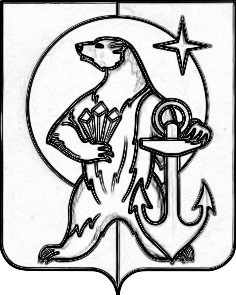 РОССИЙСКАЯ ФЕДЕРАЦИЯЧУКОТСКИЙ АВТОНОМНЫЙ ОКРУГМУНИЦИПАЛЬНОЕ БЮДЖЕТНОЕ ОБЩЕОБРАЗОВАТЕЛЬНОЕ УЧРЕЖДЕНИЕ«ЦЕНТР ОБРАЗОВАНИЯ г. Певек»П Р И К А ЗВ целях реализации национального проекта «Образование», утвержденного протоколом президиума Совета при Президенте Российской Федерации по стратегическому развитию и национальным проектам от 24.12.2018 г. №16, в соответствии с методическими рекомендациями, утвержденными распоряжением Министерства просвещения Российской Федерации от 01.03.2019 г. №Р-20, приказываю: Утвердить план учебно-воспитательных, внеурочных и социокультурных мероприятий Центра образования цифрового и гуманитарного профилей «Точка роста» МБОУ Центр образования г.Певек на 2 полугодие 2020-2021 учебного года (приложение №1).Контроль за исполнением приказа возложить на заместителя директора по учебно-методической работе Кришталь М.В.Директор МБОУ Центр образования г.Певек                                                   Е.А.Степановаприложение 1 к приказу от 30.12.2020 г. № 02-02/151 План учебно-воспитательных, внеурочных и социокультурных мероприятий Центра образования цифрового и гуманитарного профилей «Точка роста» на 2 полугодие 2020-2021 учебного годаот 30.12.2020 г.   № 02-02/151г. Певек№п/пМероприятиеНаименование образовательной программыОтветственныеЯНВАРЬЯНВАРЬЯНВАРЬ1.Турнир по шахпонгу«Шах и мат»Каримова Е.А., педагог Центра2.Информ-досье «Всё, что мы не знали о фото и боялись спросить» из истории фотографии в рамках подкаста «Что бы это значило?(Выпуск №1)» (Бинарный проект творческих объединений «Мир в объективе» и «Радиоцентр»)«РадиоЦентр»,«Мир в объективе»Косматенко Е.В., Барожинская О.В. педагоги Центра3.Соревнования по «Куборо»«Конструирование Куборо»Домнина Т.А., педагог Центра4.Творческая мастерская дизайн-проекта масок «Дыши красиво» (творческое объединение «Моделирование одежды»)«Моделирование одежды»Кабакова И.Д., педагог Центра5.Внеурочное мероприятие «Этот удивительный мир Scratch«Игры в скретч»Итапин А.С., педагог Центра6.Мастер-класс «Работа с ГИС» (кружок «Геоинформационные технологии»)«Геоинформационные технологии»Рассолова Г.С., педагог Центра7.Викторина по архитектурным стилям (кружок «Дизайн жилого помещения»)«Дизайн жилого помещения»Косматенко Е.А., педагог Центра8.Кейс-стади («case-study») «Зачем юнкору сторителлинг? (творческое объединение «Школьная газета»)«Школьная газета»Кришталь М.В., педагог Центра9.Путешествие по «ПервоЛого»«ПервоЛого»Задвинская Т.И., педагог центра10.Мероприятие по ОБЖОБЖКаримов Ж.С., учитель ОБЖ11 .Социокультурное (массовое, с участием родителей и др.)Педагоги ЦентраФЕВРАЛЬФЕВРАЛЬФЕВРАЛЬФЕВРАЛЬ1.Соревнования «В царстве куборушек» (кружок «Конструирование Куборо»)«Конструирование Куборо»Тупольская Т.Н., педагог Центра2.Тематическая игра «Юный дизайнер»  «Моделирование одежды»Кабакова И.Д., педагог Центра3.Блиц-турнир по шахматам«Шах и мат»Каримова Е.А., педагог Центра4.Бинарный проект в рамках подкаста «Что бы это значило?» Выпуск №2 «Кто такой Эндшпиль?»«Шах и мат», «РадиоЦентр»,Косматенко Е.В., Каримова Е.А., Барожинская О.В., педагоги Центра5.«День профессии» (картограф)«Геоинформацион-ные технологии»Рассолова Г.С.6.Мастер-класс «Что такое «лонгрид» и с чем его едят?»«Школьная газета»Кришталь М.В.7.«Scratch батл»«Игры в скретч»Итапин А.С.8.Соревнования «В царстве куборушек» (кружок «Конструирование Куборо»)«Конструирование Куборо»Домнина Т.А.9.«ПервоЛого»- это интересно! (семейная игротека) «ПервоЛого»Задвинская Т.И.10.Мероприятие по ОБЖ «Школа выживания»ОБЖКаримов Ж.С.11.Мастер-класс «Построение линейной перспективы»«Дизайн жилого помещения»Косматенко Е.А., педагог Центра12.Социокультурное (массовое, с участием родителей и др.)Волкова Т.О., педагоги ЦентраМАРТМАРТМАРТМАРТ1.«Удивляем родителей» (соревнования с родителями)«Конструирование Куборо»Тупольская Т.Н., педагог Центра2.Scratch Day 2021Итапин А.С.3.Бинарный проект в рамках подкаста «Что бы это значило?» Выпуск №3 «Жизнь в стиле хюгге».«РадиоЦентр», «Дизайн жилого помещения».Косматенко Е.А., Косматенко Е.В., Барожинская О.В.4.Мастер-класс по шахматам«Шах и мат»Каримова Е.А., педагог Центра5.Игра-конкурс «Атом-кутюр»«Моделирование одежды»Кабакова И.Д., педагог Центра6.PR-акция «Неделя детской и юношеской книги» (Проводится ежегодно с 1944 года. Первые «Книжкины именины» прошли по инициативе Л. Кассиля в 1943 году в Москве.)«Школьная газета»Кришталь М.В., педагог Центра7.«Встреча с интересным человеком» (встреча с пограничниками, посвященная роли БПЛА в охране границ)«Геоинформацион-ные технологии»Рассолова Г.С.8.Социокультурное (массовое, с участием родителей и др.)АПРЕЛЬАПРЕЛЬАПРЕЛЬАПРЕЛЬ1.Scratch-проекты«Игры в скретч»Итапин А.С.2.Мастер-класс «Cuboro-конструктор равных возможностей»«Конструирование Куборо»Тупольская Т.Н., педагог Центра3.Мастер-класс «Запуск БПЛА» «Геоинформацион-ные технологии»Рассолова Г.С., Косматенко Е.В., педагоги Центра4.Бинарный проект в рамках подкаста «Что бы это значило?» Выпуск №4 «Что такое «Куборо»?«Конструирование Куборо», «РадиоЦентр»Тупольская Т.Н., Домнина Т.Ю., Барожинская О.В.5.Акция «Время первых» (ко Дню космонавтики)«Школьная газета»Кришталь М.В., педагог Центра6.Мероприятие по ОБЖ «Школа оказания первой помощи»ОБЖКаримов Ж.С., учитель ОБЖ7.Мастер-класс «Декоративные мелочи»«Дизайн жилого помещения»Косматенко Е.А., педагог Центра8.Творческий отчёт «Город мастеров» (социокультурное, массовое, с участием родителей и др.)Педагоги ЦентраМАЙМАЙМАЙМАЙ1.Выставка-презентация «Трёхмерные вещественные модели»«Геоинформацион-ные технологии»Рассолова Г.С.2.Защита проектов Scratch- топ наших игр и проектов.  «Игры в скретч»Итапин А.С.3.Открытое занятие по Куборо «Секреты лабиринтов Куборо»«Конструирование Куборо»Тупольская Т.Н.,Домнина Т.А., педагоги Центра4.Игра-конкурс «Одень звезду»«Моделирование одежды»Кабакова И.Д., педагог Центра5.Бинарный проект в рамках подкаста «Что бы это значило?» Выпуск №5 «Современные карты, или как описать Землю»«РадиоЦентр», «Геоинформацион-ные технологии»Барожинская О.В., Рассолова Г.С., педагоги Центра6.Смотр проектов своей комнаты«Дизайн жилого помещения»Косматенко Е.А., педагог Центра7.Семейный шахматный турнир«Шах и мат»Каримова Е.А., педагог Центра8.Круглый стол ко Дню славянской письменности и культуры«Школьная газета»Кришталь М.В., педагог Центра9.Мероприятие по ОБЖ «Школа безопасности»ОБЖКаримов Ж.С., учитель ОБЖ10.Бинарное мероприятие по информатике и технологиям, посвященное Году науки и технологии.Информатика, технологииКосматенко Е.В.,учитель информатики, Евдокимов Г.Н., учитель технологии11.Игра-путешествие «Занимательная страна «ПервоЛого»«ПервоЛого»Задвинская Т.И., педагог Центра12.Социокультурное (массовое, с участием родителей и др.)Педагоги Центра